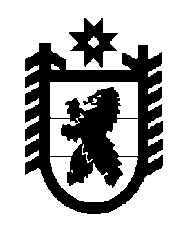 Российская Федерация Республика Карелия    РАСПОРЯЖЕНИЕГЛАВЫ РЕСПУБЛИКИ КАРЕЛИЯВнести в состав Комиссии при Главе Республики Карелия по формированию и подготовке резерва управленческих кадров Республики Карелия, образованной пунктом 1 Указа Главы Республики Карелия 
от 13 октября 2008 года № 66 «О формировании  резерва управленческих кадров Республики Карелия» (Собрание законодательства Республики Карелия, 2008, № 10, ст. 1195; 2010, № 5, ст. 535; 2011, № 4, ст. 483; № 11,        ст. 1835; 2012, № 2, ст. 237; № 9, ст. 1612; 2013, № 5, ст. 788; № 10,                      ст. 1819; 2014, № 3, ст. 375; № 6, ст. 1021; № 8, ст. 1412; № 10, ст. 1812),  
с изменениями, внесенными распоряжением Главы Республики Карелия от 19 марта 2015 года № 90-р, следующие изменения:1) включить в состав Комиссии Акатьеву М.В. – начальника управления Администрации Главы Республики Карелия;2) исключить из состава Комиссии Борисову Л.В.            Глава Республики  Карелия                                                             А.П. Худилайненг. Петрозаводск3  июня  2015 года № 182-р